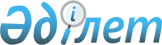 Об образовании избирательных участков
					
			Утративший силу
			
			
		
					Решение акима Мойынкумского района Жамбылской области от 28 февраля 2014 года № 1. Зарегистрировано Департаментом юстиции Жамбылской области 18 марта 2014 года № 2132. Утратило силу решением акима Мойынкумского района Жамбылской области от 27 января 2016 года № 1      Сноска. Утратило силу решением акима Мойынкумского района Жамбылской области от 27.01.2016 № 1.

      Примечание РЦПИ.

      В тексте документа сохранена пунктуация и орфография оригинала.

      В соответствии со статьей 23 Конституционного Закона Республики Казахстан от 28 сентября 1995 года "О выборах в Республике Казахстан" и статьей 33 Закона Республики Казахстан от 23 января 2001 года "О местном государственном управлении и самоуправлении в Республике Казахстан" аким района РЕШИЛ:

      1. Образовать избирательные участки на территории Мойынкумского района по согласованию с Жамбылской областной территориальной избирательной комиссией согласно приложению.

      2. Контроль за исполнением настоящего решения возложить на руководителя аппарата акима района Баялиева Акылбая Баялиевича.

      3. Настоящее решение вступает в силу со дня государственной регистрации в органах юстиции и вводится в действие по истечении десяти календарных дней после дня его первого официального опубликования.



      "СОГЛАСОВАНО"

      Председатель Жамбылской областной

      территориальной избирательной комиссии

      А. Абдуалы

      28 февраля 2014 год

 Избирательные участки и их границы на территории Мойынкумского района      Сноска. Приложение – в редакции решения акима Мойынкумского района Жамбылской области от 14.12.2015 № 6 (вводится в действие по истечении 10 календарных дней после дня его первого официального опубликования).

 Избирательный участок № 306      Граница: населенный пункт Кенес.

 Избирательный участок № 307      Граница: улицы Н. Байконырова, А. Откелбаева, М. Кыдырбаева, Жайлаубека населенного пункта Биназар.

 Избирательный участок № 308      Граница: улицы А. Досымбаева, А. Ташекова, Б. Абдыкадырова, И. Акылбаева, К. Сыздыккызы, Бадановой, О. Исабекова, Ж. Куанышбаева, Т. Туйтебая населенного пункта Берлик, улицы К. Биртаева, Р. Шанлакбаева, К. Имашева, Ш. Шарипбаева, Ж. Алимкулова населенного пункта Биназар.

 Избирательный участок № 309      Граница: населенный пункт А. Назарбекова, улицы Абая, Биназара, М. Ауезова, М. Маметовой, Жайлаубека, Жамбыла, С. Шакирова, Терсебая, Амангелды, Токсабаева, К. Рыскулбекова, Г. Асылбекова, Т. Инкарбекова. 

 Избирательный участок № 310      Граница: улицы Жамбыла, Т. Аубакирова, Беккулы би населенного пункта Кокжелек.

 Избирательный участок № 311      Граница: населенный пункт Кушаман, улицы Ы. Алтынсарина, Биназара, С. Айнакулова, Смагулова, Абдираимова, Кокжелек, Сыргабаева населенного пункта Кокжелек.

 Избирательный участок № 312      Граница: населенный пункт Жамбыла.

 Избирательный участок № 313      Граница: улицы Жамбыла, А. Назарбекова, Абылайхана, А. Маметовой, Г. Муратбаева, К. Нурбекова, Г. Мусирепова, Б. Майлина, Ш. Калдаякова, Масютенко, Агыбай Батыра населенного пункта Мойынкум.

 Избирательный участок № 314      Граница: улицы Кошенова, Ж. Аймауытова, А. Ташкентбаева, И. Жансугирова, М. Макатаева, С. Муканова, А. Досымбаева, С. Кулбаева, А. Оспанова, М. Ауезова, Кажымукана, Желтоксан, С. Сейфулина, К. Кабышева, А. Байтурсынова, С. Нарымбетова, М. Отемисова, К. Рыскулбекова населенного пункта Мойынкум.

 Избирательный участок № 315      Граница: улицы Амангелды, Б. Омарова, Т. Нарбаева, А. Молдагуловой, А. Жапарова, Ш. Уалиханова, А. Асылбекова, Балуан Шолака, Т. Аубакирова, М. Пахаленко, С. Кулекеевой населенного пункта Мойынкум.

 Избирательный участок № 316      Граница: населенный пункт Кылышбай, населенный пункт Абылан, отделение "Комсомол", улицы Абая, Ж. Куанышбаева, К. Нарымбетова, Ш. Тайбагарова, Б. Момышулы, Курманали, Молдабекова, Лесхозная населенного пункта Мойынкум.

 Избирательный участок № 317      Граница: населенный пункт Кумозек.

 Избирательный участок № 318      Граница: населенный пункт Карабогет.

 Избирательный участок № 319      Граница: населенный пункт Сарыозек.

 Избирательный участок № 320      Граница: населенные пункты Уланбел, Малые Камкалы.

 Избирательный участок № 321      Граница: населенный пункт Хантау

 Избирательный участок № 322      Граница: населенный пункт Кияхты.

 Избирательный участок № 323      Граница: улицы Наурыз, Айдаралиева, Ж. Куанышбаев, Амангелды, Победы, С. Сейфуллина, Агыбай батыра, К. Сатбаева, К. Рыскулбекова, Балхаша, Абая населенного пункта Шыганак, населенные пункты Ушбалык, Карасай.

 Избирательный участок № 324      Граница: населенные пункты Мынарал, станция Мынарал, Кашкантениз.

 Избирательный участок № 325      Граница: населенный пункт Акбакай.

 Избирательный участок № 326      Граница: населенный пункт Мирный.

 Избирательный участок № 327      Граница: населенный пункт Аксуйек, улица Ы. от 27 января 2016 года № 1Алтынсарина населенного пункта Шыганак, населенный пункт Байтал, станция Бурыл Байтал.


					© 2012. РГП на ПХВ «Институт законодательства и правовой информации Республики Казахстан» Министерства юстиции Республики Казахстан
				
      Аким Мойынкумского района

Б. Мадикенов
Приложение к решению
Акима Мойынкумского района
"Об образовании избирательных
участков" № 1 от 28 февраля 2014 г.